Name: ENUMULA KIRANQualification :     M.TECH                                Qualification :     M.TECH                                Experience:  7 YEARSExperience:  7 YEARSArea of Interest:  Software EngineeringArea of Interest:  Software EngineeringSubjects Taught: SE,OS,C , CO,CSD,NP.Subjects Taught: SE,OS,C , CO,CSD,NP.Research Publications:(IEEE reference format)1 Rail Accidents Analysis by Text Mining “IJRTE”,P-ISSN:2348-6848 'C-ISSN:2348-795X ,VOL-04 ISSUE 14,NOV 20172 An Excellent Scattered and Malicious Shielded setup for adaptable structure with Diversified Equipment“IJRTE”,P-ISSN:2348-6848 'C-ISSN:2348-795X ,VOL-03 ISSUE 17,NOV 20163 A Stimulus Structure for Nuclear Servicer Offloading“IJRTE”,P-ISSN:2348-6848 'C-ISSN:2348-795X ,VOL-04 ISSUE 17,NOV 2016Research Publications:(IEEE reference format)1 Rail Accidents Analysis by Text Mining “IJRTE”,P-ISSN:2348-6848 'C-ISSN:2348-795X ,VOL-04 ISSUE 14,NOV 20172 An Excellent Scattered and Malicious Shielded setup for adaptable structure with Diversified Equipment“IJRTE”,P-ISSN:2348-6848 'C-ISSN:2348-795X ,VOL-03 ISSUE 17,NOV 20163 A Stimulus Structure for Nuclear Servicer Offloading“IJRTE”,P-ISSN:2348-6848 'C-ISSN:2348-795X ,VOL-04 ISSUE 17,NOV 2016Workshops/Seminars/FDP’s Organized:ASTRAA 2K15, a two day National Level Academic Enrichment Programme on MOBILE AND CLOUD COMPUTING, conducted by department of CSE, Vaagdevi College of Engineering, Warangal on 27th and 28th November 2015.Workshops/Seminars/FDP’s Organized:ASTRAA 2K15, a two day National Level Academic Enrichment Programme on MOBILE AND CLOUD COMPUTING, conducted by department of CSE, Vaagdevi College of Engineering, Warangal on 27th and 28th November 2015.Workshops/Seminars/FDP’s Attended:A two day FDP on MORALS AND ETHICS OF TEACHING conducted by Vaagdevi Engineering College, Warangal, on 1st and 2nd May 2017.One Week Faculty Development Program on SOFT COMPUTING conducted by Dept of CSE Vaagdevi College of Engineering, Warangal, in association with CSI Chapter, Hyderabad during 19th to 24th June 2017.     Workshops/Seminars/FDP’s Attended:A two day FDP on MORALS AND ETHICS OF TEACHING conducted by Vaagdevi Engineering College, Warangal, on 1st and 2nd May 2017.One Week Faculty Development Program on SOFT COMPUTING conducted by Dept of CSE Vaagdevi College of Engineering, Warangal, in association with CSI Chapter, Hyderabad during 19th to 24th June 2017.     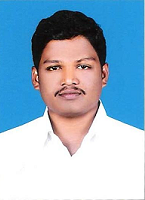 